Komu patrí slniečko.Za potokom bolo veľké pole. Rástli na ňom krásne kvety, hrdé a urastené. Ich hlávky žiarili do diaľky.Zvonček Tiborko sa každý deň obzeral za nimi. Každý deň boli väčšie a väčšie. Keby sa priplietol pomedzi ne, ani by ho vidieť nebolo. Stáli pekne jeden veľa druhého, celá rota. A boli rovnaké, jeden ako druhý.Zvonček Tiborko sa vždy díval na ne, aké sú vznešené. No ony na neho nikdy nie! Ani jedinký z nich sa na Tiborka neobzrel, hoci ich tam bolo možno aj milión!Všetky sa k Tiborkovi obracali chrbtom. Darmo by im chcel zamávať na pozdrav.„Kam sa to všetky dívajú?“ hútal. „Ahá! Na veľkého otca!“ všimol si zvonček Tiborko.Má rovnakú zlatistú hlávku ako ony, ale je väčší. Oveľa väčší.A jediný sa pozerá aj na Tiborka. Ba sa aj usmieva.„Usmieva sa na mňa. On je môj?“ pýtal sa potichu Tiborko. „Je nás všetkých!“ povedala púpava Klaudia. „Je to slnko. A tie kvety, čo sa za ním stále otáčajú, sú slnečnice,“ dodala Klaudia.„Prečo ich je tak veľa?“ pýtal sa Tiborko. „Lebo ich tam nasadili ľudia.“ „A nás nenasadili ľudia?“„Nie. My sme samy vyrástli z hliny, vzduchu a slnka.“„Z hliny, vzduchu a slnka?“ nezdalo sa Tiborkovi.„No ale potom to slnko je, namojveru, aj naše! Nepatrí iba tým hrdým krásnym slnečniciam,“ rozmýšľal.„Pravdaže nie,“ odvetila púpava Klaudia, „pozri sa, veď sa stále na nás usmieva. Na všetky kvety na celej lúke i na poli, ba na celom veľkom svete!“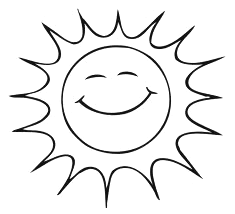 Za kým sa obzeral každý deň Tiborko?OblakmiKvetmiKosačkouSlnkomS kým sa rozprával Tiborko?....................................................................................................................Ako sa volajú kvety, čo sa stále otáčajú za slnkom?fialkymargarétkyslnečnicechobotniceDokonči vetu:„No ale potom to slnko je, namojveru, aj naše! Nepatrí iba tým ......................................................................................................................................................Čo povedala púpava Klaudia, že na koho všetkého sa slnko usmieva?..........................................................................................................................................................................................................................................................